Фототаблица осмотра конструкций расположенныхпо адресу: ​ улица Силинская, Сургут, 
Ханты-Мансийский автономный округ, от 24.10.2023.Съёмка проводилась в 10 часов 00 минут телефоном Huawei Mate 50PROФото 8  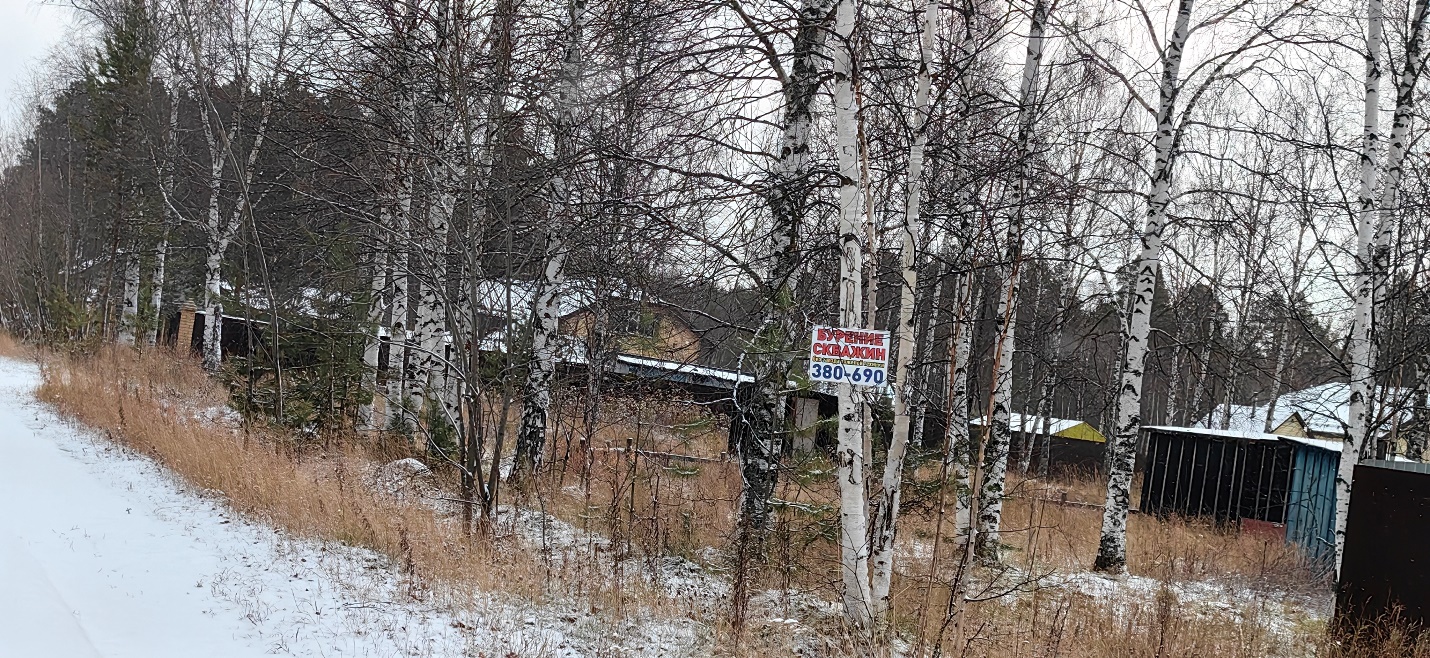 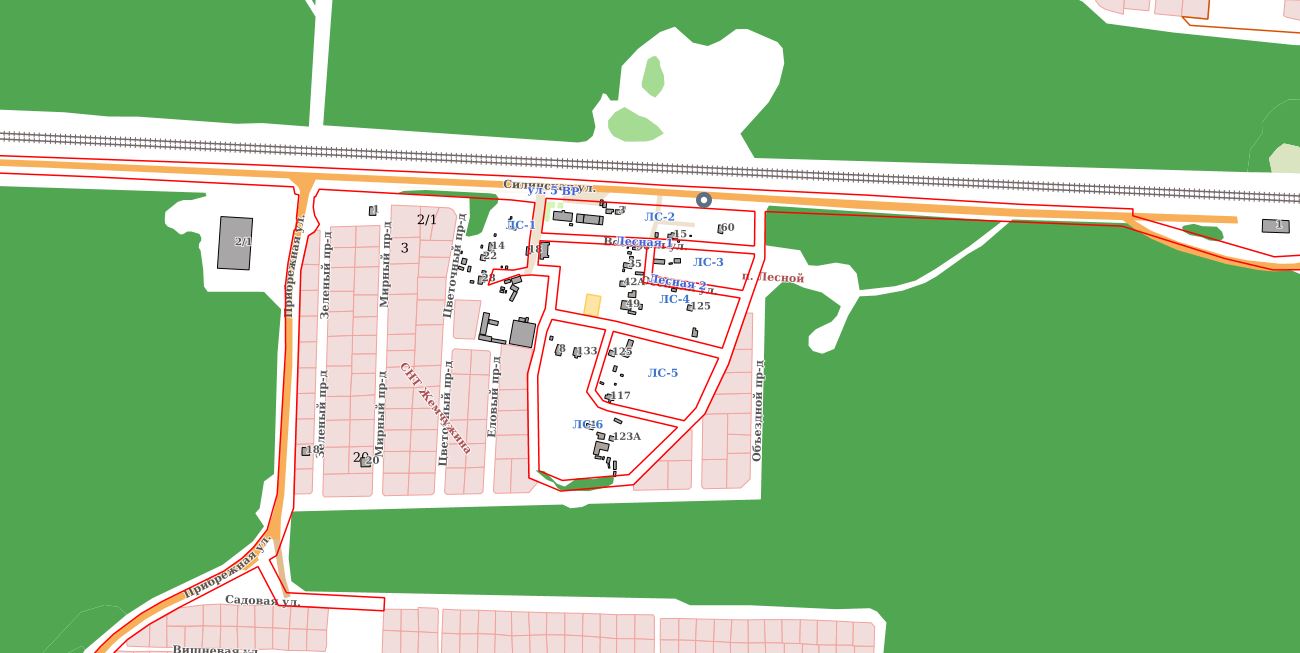 